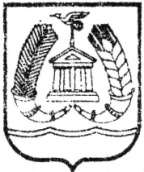 СОВЕТ ДЕПУТАТОВГАТЧИНСКОГО МУНИЦИПАЛЬНОГО РАЙОНА  ЛЕНИНГРАДСКОЙ  ОБЛАСТИЧЕТВЕРТЫЙ СОЗЫВ                                                            Р Е Ш Е Н И Еот 19 мая 2023 года                                                               № 307Глава Гатчинского муниципального района                                                  В.А. ФилоненкоО выдвижении инициативы преобразования муниципальных образований – городских,сельских поселений, входящих в состав  муниципального образованияГатчинский муниципальный район путем их объединения и наделения вновь образованного муниципального образования статусом муниципального округа        В соответствии со ст. 13 Федерального закона от 06 октября 2003 года          № 131-ФЗ "Об общих принципах организации местного самоуправления в Российской Федерации", Уставом муниципального образования   «Гатчинский муниципальный район» Ленинградской области, совет депутатов Гатчинского муниципального районаРЕШИЛ:1. Выдвинуть инициативу преобразования муниципальных образований -   городских, сельских поселений, входящих в состав муниципального образования  Гатчинский муниципальный район: Город Гатчина (Гатчинское городское  поселение), Город  Коммунар (Коммунарское городское поселение), Вырицкое городское поселение, Дружногорское городское поселение, Сиверское городское поселение, Таицкое городское поселение, Большеколпанское сельское поселение, Веревское сельское поселение, Войсковицкое сельское поселение, Елизаветинское сельское поселение, Кобринское сельское поселение, Новосветское сельское поселение, Пудомягское сельское поселение, Пудостьское сельское поселение, Рождественское сельское поселение, Сусанинское сельское поселение, Сяськелевское сельское поселение  путем их объединения и наделения вновь образованного муниципального образования статусом Гатчинского муниципального округа. 2.Направить настоящее решение в представительные органы муниципальных образований – сельских, городских поселений Гатчинского муниципального района для рассмотрения вопроса о поддержании инициативы преобразования муниципальных образований – сельских, городских поселений Гатчинского муниципального района  путем их объединения и наделения вновь образованного муниципального образования статусом муниципального округа на соответствующей территории. 3. Предложить представительным органам муниципальных образований: Город Гатчина (Гатчинское городское  поселение), Город Коммунар, (Коммунарское городское поселение), Вырицкое городское поселение, Дружногорское городское поселение, Сиверское городское поселение, Таицкое городское поселение, Большеколпанское сельское поселение, Веревское сельское поселение, Войсковицкое сельское поселение, Елизаветинское сельское поселение, Кобринское сельское поселение, Новосветское сельское поселение, Пудомягское сельское поселение, Пудостьское сельское поселение, Рождественское сельское поселение, Сусанинское сельское поселение, Сяськелевское сельское поселение в срок не позднее 01.08.2023: 3.1. рассмотреть настоящую инициативу, назначить и провести публичные слушания по вопросу "О преобразовании муниципальных образований путем их объединения в одно муниципальное образование со статусом муниципального округа - Гатчинский муниципальный округ Ленинградской области с административным центром в г.Гатчина"; 3.2. по итогам проведения публичных слушаний рассмотреть вопрос о согласии на преобразование муниципальных образований путем их объединения в одно муниципальное образование и принять соответствующие решения.  4. Рекомендовать  главам городских и сельских поселений в течение           10 дней с момента  принятия решений направить в адрес  совета  депутатов Гатчинского муниципального района  решения, указанные в пункте 3.2  настоящего решения.  5. Настоящее решение вступает в силу со дня официального опубликования  в газете   «Официальный вестник»  -  приложение  к газете  «Гатчинская правда»  и подлежит размещению на официальном сайте Гатчинского муниципального района.   